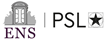 Journée commune aux Départements des sciences de l’Antiquité et de philosophieLa mimèsis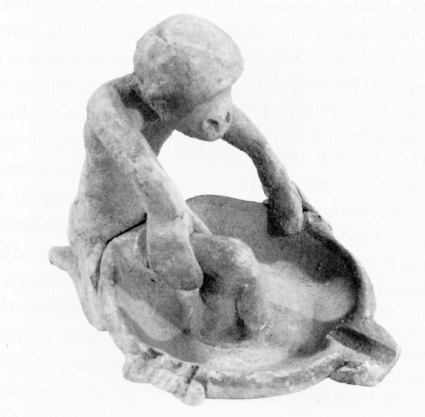 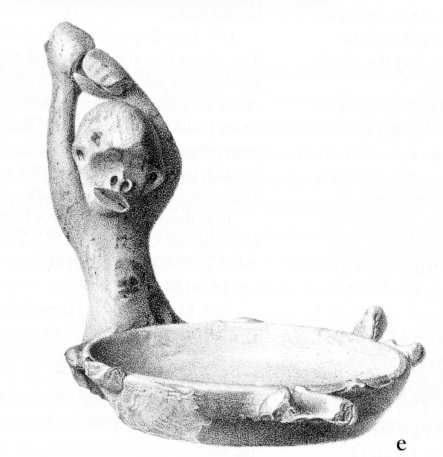 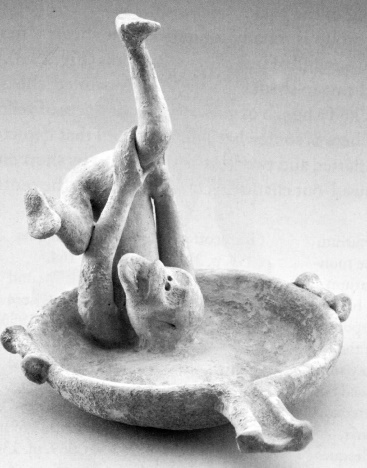 Vendredi 15 février 2019, 9h30-18h 45 rue d’Ulm, salle Celan et salle CavaillèsOrganisateurs : Dimitri El Murr et Jean TrinquierContact : dimitri.el.murr@ens.fr ou jean.trinquier@ens.frProgrammeMatin (9h30-12h45), salle CelanPrésidence : Camille Rambourg9h30 - Christine Mauduit, « L’homme, animal μιμητικώτατον : à propos du c. 4 de la Poétique d'Aristote »10h30 - Dimitri El Murr, « Aristote et le dialogue socratique »11h30 - Pause11h45 - David-Arthur Daix, « Homère “imitateur” : Platon censeur, Aristote encenseur »Après-midi (15h30-17h45), salle CavaillèsPrésidence : Florent Guénard14h30 - Nicolas Le Merrer, « Les poètes tragiques savent-ils de quoi ils parlent ? Modalités et enjeux de l'approche platonicienne du problème de la mimèsis en République, X, 595a-600e »15h30 - Jean Trinquier, « Le singe comme animal mimétique, ou la force du paradigme de l’imitation »16h30 – Pause16h45 - Elena Partene, « Imitation et immédiateté »